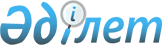 Шектеу іс-шараларын белгілеу туралы
					
			Күшін жойған
			
			
		
					Солтүстік Қазақстан облысы Уәлиханов ауданы Телжан ауылдық округі әкімінің 2021 жылғы 2 қыркүйектегі № 16 шешімі. Қазақстан Республикасының Әділет министрлігінде 2021 жылғы 10 қыркүйекте № 24293 болып тіркелді. Күші жойылды - Солтүстік Қазақстан облысы Уәлиханов ауданы Телжан ауылдық округі әкімінің 2021 жылғы 7 желтоқсандағы № 22 шешімімен
      Ескерту. Күші жойылды - Солтүстік Қазақстан облысы Уәлиханов ауданы Телжан ауылдық округі әкімінің 07.12.2021 № 22 (алғашқы ресми жарияланған күнінен бастап қолданысқа енгізіледі) шешімімен.
      Қазақстан Республикасының "Ветеринария туралы" Заңының 10-1-бабы 7) тармақшасына сәйкес, Уәлиханов ауданының бас мемлекеттік ветеринарлық санитарлық инспекторының міндетін атқарушысының 2021 жылғы 21 шілдедегі № 17-08/165 ұсынысы негізінде, ШЕШТІМ:
      1. Солтүстік Қазақстан облысы Уәлиханов ауданы Телжан ауылдық округі Көбенсай ауылының аумағында ірі қара малдың бруцеллез ауруының анықталуына байланысты шектеу іс-шаралары белгіленсін.
      2. Осы шешімнің орындалуын бақылауды өзіме қалдырамын.
      3. Осы шешім оның алғашқы ресми жарияланған күнінен бастап қолданысқа енгізіледі.
					© 2012. Қазақстан Республикасы Әділет министрлігінің «Қазақстан Республикасының Заңнама және құқықтық ақпарат институты» ШЖҚ РМК
				
      Телжан ауылдық округінің әкімі 

С. Утигенова
